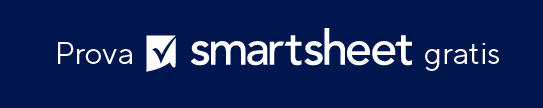 MODELLO DI AUTOVALUTAZIONE DELLE COMPETENZE DEGLI STUDENTI DICHIARAZIONE DI NON RESPONSABILITÀQualsiasi articolo, modello o informazione sono forniti da Smartsheet sul sito web solo come riferimento. Pur adoperandoci a mantenere le informazioni aggiornate e corrette, non offriamo alcuna garanzia o dichiarazione di alcun tipo, esplicita o implicita, relativamente alla completezza, l’accuratezza, l’affidabilità, l’idoneità o la disponibilità rispetto al sito web o le informazioni, gli articoli, i modelli o della relativa grafica contenuti nel sito. Qualsiasi affidamento si faccia su tali informazioni, è pertanto strettamente a proprio rischio.NOMESCUOLADATAQuesto modulo di autovalutazione è stato progettato per aiutarti a valutare quanto ti senti sicuro delle tue capacità in diverse aree accademiche.Questo modulo di autovalutazione è stato progettato per aiutarti a valutare quanto ti senti sicuro delle tue capacità in diverse aree accademiche.Questo modulo di autovalutazione è stato progettato per aiutarti a valutare quanto ti senti sicuro delle tue capacità in diverse aree accademiche.Questo modulo di autovalutazione è stato progettato per aiutarti a valutare quanto ti senti sicuro delle tue capacità in diverse aree accademiche.Questo modulo di autovalutazione è stato progettato per aiutarti a valutare quanto ti senti sicuro delle tue capacità in diverse aree accademiche.Questo modulo di autovalutazione è stato progettato per aiutarti a valutare quanto ti senti sicuro delle tue capacità in diverse aree accademiche.AREE DI AUTOVALUTAZIONEMolto fiduciosoAbbastanza fiduciosoNon molto fiduciosoPer niente fiducioso NOTEHo risorse sufficienti per raggiungere i miei obiettivi accademici.Ho completato il lavoro assegnato in modo efficace e puntuale.Sono in grado di identificare chiaramente le aree in cui posso migliorare.Sono in grado di descrivere accuratamente una situazione per iscritto.Sono in grado di articolare verbalmente i miei pensieri e le mie idee.Sono desideroso di imparare dai miei colleghi.Trasmetto i miei pensieri agli alti in modo chiaro e rispettoso. Dimostro capacità di ascolto efficaci.Sono in grado di imparare dalla riflessione critica.Sono in grado di pensare in modo critico e obiettivo a qualsiasi argomento o situazione.Prendo l'iniziativa nello scoprire nuove sfide accademiche.Sono in grado di pensare criticamente mentre un insegnante fa una lezione.Sono in grado di scrivere un saggio convincente, comprendente una tesi convincente e prove solide a sostegno delle mie affermazioni.